Map of MoorebankHow to get to _______________________________________________Directions written by__________________________________________Directions followed by_________________________________________Class:_____________________________________________________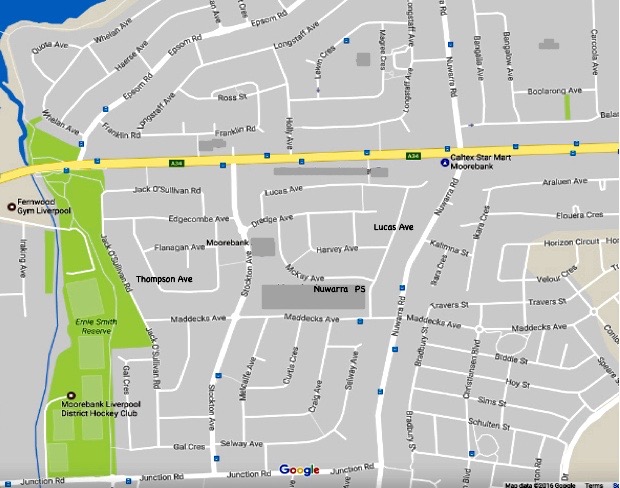 Evaluate the directions by shading one box on each line that best describes your experience.       I found the directions:Easy to readMostly easy to readConfusing to readDifficult to readLeft & right always correctLeft & right mostly correctLeft & right often incorrectI got lost.The pictures were very helpful.The pictures were a bit helpful.I could not find the same places as the pictures.I wish you had more pictures to help me.